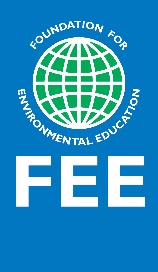 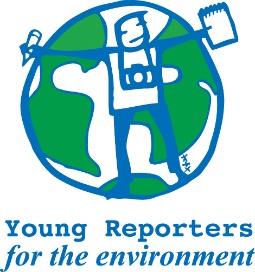 Letter of Consent for Minors Participating in FEE AcademyTo whom it may concern, I,							 (First, Last Name of Parent/Guardian), as the lawful parent and/or legal guardian of 						(First, Last Name of Child), born 					 (DD.MM.YYYY), hereby declare that I have read and agreed to the GDPR Policy of FEE Academy and give permission for							 (First, Last Name of Child) to participate in the course 					 (Name of Course) offered on FEE Academy.Any questions regarding this letter of consent may be directed at:E-mail: 									Telephone: 									Parent/Guardian Signature: 						First, Last Name(s): 								Date: 										